ΑΡΙΘ. ΠΡΩΤ.:ΔΙΙΔΡΥΜΑΤΙΚΟ ΠΡΟΓΡΑΜΜΑ ΜΕΤΑΠΤΥΧΙΑΚΩΝ ΣΠΟΥΔΩΝ«ΩΚΕΑΝΟΓΡΑΦΙΑ ΚΑΙ ΔΙΑΧΕΙΡΙΣΗ ΘΑΛΑΣΣΙΟΥ ΠΕΡΙΒΑΛΛΟΝΤΟΣ»Προς:	Επιτροπή Προγράμματος Σπουδών (Δ/ντή Σπουδών Αναπλ. Καθ. Σ. Σοφιανό)Θέμα:	Έγκριση θέματος διπλωματικής εργασίας, επιβλέποντος και Τριμελούς Εξεταστικής Επιτροπής.Παρακαλώ όπως εγκρίνετε το θέμα, τον επιβλέποντα και τα μέλη της τριμελούς εξεταστικής επιτροπής της διπλωματικής εργασίας του φοιτητή ……………… ……………, με Α.Μ ..…………. και θέμα:Τίτλος Διπλωματικής Εργασίας (στα ελληνικά):«………………………………………………………………………………………»Τίτλος Διπλωματικής Εργασίας (στα αγγλικά):«………………………………………………………………………………………..»η οποία θα συγγραφεί στην ελληνική ή αγγλική γλώσσα .<Ακολουθεί σύντομη περιγραφή του θέματος (σκοπός-μεθοδολογία) > Τριµελής ΕπιτροπήΟνοματεπώνυμο, (Ιδιότητα π.χ. Επίκ. Καθ., Ίδρυμα π.χ. ΕΚΠΑ, ΕΛΚΕΘΕ), ΕπιβλέπωνΟνοματεπώνυμο, (Ιδιότητα, Ίδρυμα), 	2ο μέλοςΟνοματεπώνυμο, (Ιδιότητα, Ίδρυμα),	3ο μέλοςΚαι σύντομη αιτιολόγηση της επιλογής των μελών της 3μελούς επιτροπής …Ο Φοιτητής	Ο Επιβλέπων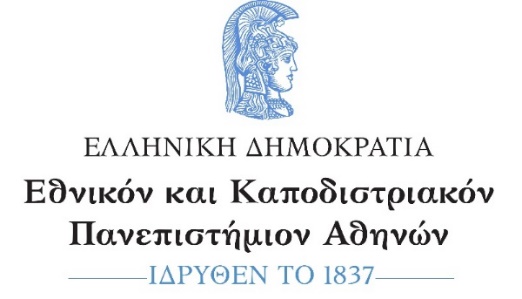 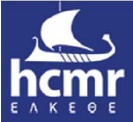 ΕΛΛΗΝΙΚΟ ΚΕΝΤΡΟ ΘΑΛΑΣΣΙΩΝ ΕΡΕΥΝΩΝΔιεύθυνση: Πανεπιστημιούπολη, ΖωγράφουΑΘΗΝΑ XX/ΧΧ/20ΧΧ